МИНИСТЕРСТВО ОБРАЗОВАНИЯ И НАУКИ КРОШСКИЙ ГОСУДАРСТВЕННЫЙУНИВЕРСИТЕТ МЕЖДУНАРОДНЫЙ МЕДИЦИНСКИЙ ФАКУЛЬТЕТ«КЛИНИЧЕСКИЕ ДИСЦИПЛИНЫ 3»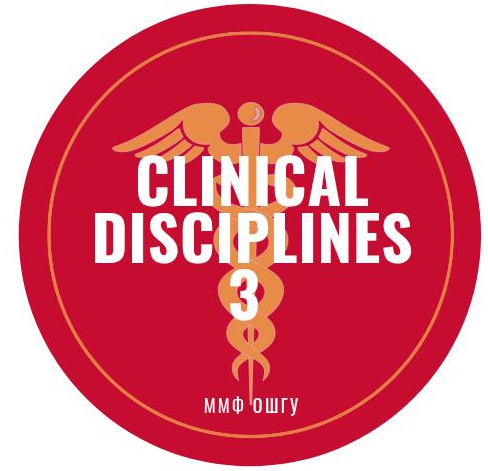 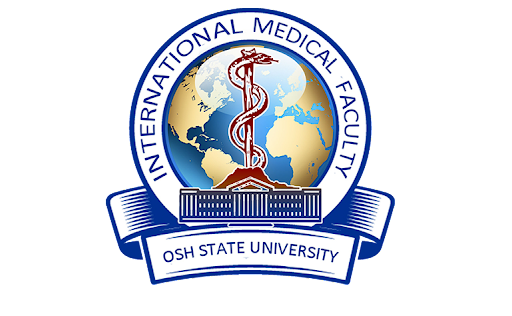 ПАСПОРТ2021-2022 гг..История кафедры.В начале 2021-2022 учебного года в результате оптимизации структуры Международного Медицинского факультета ОшГУ, для создания устойчивой материально-технической базы и с целью объединения смежных дисциплин организована кафедра «Клинических дисциплин 3» и утверждена на основании решения Ученого Совета ОшГУ протоколом №8 от 09.09.21г. и №3180-ФХД/21 от 15.09.2021г. приказом.  На кафедре осуществляется преподавания базовых дисциплин студентам международного медицинского факультета, в которую входят такие дисциплины как семейная медицина, неврология и нейрохирургия, фтизиатрия, дерматовенерология, стоматология, медицинская радиология, физиотерапия и медицинская реабилитация, психиатрия и наркология. Обеспечивается подготовка студентов по специальности «лечебное дело» - 560001.       Исполнителем обязанностей заведующего кафедрой является к.м.н. Абдурахманов Б.О.       Преподавательский состав укомплектован профильно. На кафедре трудятся 36 сотрудников, имеющие опыт работы в сфере образования и здравоохранения. Из них 1 д.м.н., профессор, 13 к.м.н., доцентов, 1 старший преподаватель, 19 преподавателей, 1 методист, 1 завкабинет.       Кафедра расположена на 4 этаже на базе здания Международного медицинского факультета ОшГУ. Занятия также проводятся на базах  ОМОКБ, ОГКБ, ОМЦДВ, клиники ОшГУ.В настоящее время кафедрой заведует врач-рентгенолог, заведующий отделом Радиологии Кыргызско-Турецкой клиники, кандидат медицинских наук Абдурахманов Бактыяр Омурбекович.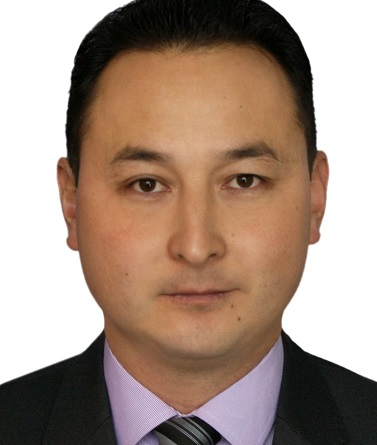 Является выпускником Ошского Государственного Университета Медицинского факультета с 1993-2000гг.2000- 2002гг Ординатура КГМИ г.Бишкек2000 -2006гг. Кыргызско-Узбекский университет, медицинский колледж, преподаватель, по совместительству зам. декана по воспитательной работе2006-2007гг. Ошский государственный университет, медицинский факультет преподавательс 2007г. врач-рентгенолог отделения ЯМРТ ОМДКБПолучил сертификат МС№10375по специальности «Хирургия» в центр после дипломного обучения КГМИ .Абдурахманов Бактыяр Омурбекович 28.05.2007г. в г. Москва Российской федерации прошел профессиональную переподготовку в Институте усовершенствования ФГУ «Национальный медико-хирургический центр им. Н.И. Пирогова» по программе «Рентгенология» Диплом о профессиональной переподготовке ПП№740379.Диплом кандидата медицинских наук №47 Москва РФГлавной целью кафедры является подготовка квалифицированного специалиста умеющего осуществлять базовые навыки медицинской деятельности, с требованиями образовательного стандарта высшего профессионального образования по специальности «Лечебное дело» международного медицинского факультета ОшГУ. А так же организация учебной, методической и научно- исследовательской работы интеллектуального потенциала студентов в науке и профессиональной деятельности в мировом образовательном процессе.Задачи кафедрыКафедра «клинических дисциплин №3» осуществляет учебную, научно-исследовательскую, методическую и практическую деятельность в рамках выполнения образовательных стандартов. Ведет подготовку студентов, соискателей. Кафедра играет большую роль во внесении своей лепты в качественное и доступное образование в соответствии с международными стандартами на основе научных исследований и требований рынка труда. А также поддерживает одну из главных миссий университета, где обеспечивает интеллектуальный, культурный и личностный рост всех членов его сообщества, способствует сохранению и приумножению национальных ценностей.Основные задачи кафедры:По учебной работе :- создание благоприятных условий для удовлетворения потребности студентов в приобретении знаний, умений и профессиональных навыков;- подготовка квалифицированных специалистов с глубокими теоретическими знаниями и достаточными профессиональными навыками;- повышение уровня квалификации членов кафедры;- разработка и внедрение современных основ научной организации учебного процесса и внедрение новых технологий обучения и воспитания;- качественная организация и проведение учебных занятий, практик и самостоятельной работы студентов;- формирование индивидуальных и альтернативных программ обучения и т.д.По научной работе:- организация научно-исследовательской, научно-практической и экспериментальной работы кафедры;- разработка и внедрение в учебный процесс результатов научных и экспериментальных исследований;- участие членов кафедры в научных, научно-практических конференциях, семинарах и симпозиумах;- участие в разработке и выполнении научных проектов, грантов и конкурсов;Распространение научных, культурных, технических и педагогических знаний среди населения и др.По методической работе:- непрерывное совершенствование учебно-методической деятельности членов кафедры;- повышение качества учебного и методического обеспечения учебного процесса;- разработка рекомендаций по применению новых и прогрессивных технологий обучения;- участие в составлении новых программ, учебников и пособий по дисциплинам кафедры;- разработка спецкурсов, спецсеминаров по интересам студентов;- удовлетворение потребностей предприятий, организаций и учреждений в повышении квалификации их сотрудников и др.По воспитательной работе:- активное воспитание студентов в процессе преподавания предметов кафедры;- воспитание сознательности, трудолюбия и самостоятельности студентов;Соблюдение нравственных и этических норм среди членов кафедры и привитие этих качеств студентам и др.1. Общая информацияГод создания кафедры    2021 г. Наименование факультета,         в чьем ведении находится кафедра          Международный медицинский факультетФ.И.О., ученые степени и ученое звание зав. кафедрой       К.м.н. Абдурахманов Бактыяр Омурбекович.Год назначения на должность зав. кафедрой           2021 г.Структура профессорско-преподавательского состава кафедрыПрофессионально-квалификационный состав преподавателей кафедры:2.2. Кадровый состав кафедры: 2.3. Неосновной состав кафедры:2.5. Защита диссертаций профессорско-преподавательским составом кафедры:2.6. Присвоение преподавателям кафедры почетных званий и наград; другие поощрения:2.7. Стаж работы профессорско-преподавательского состава кафедры:2.8. Средний возраст профессорско-преподавательского состава –    число  лет, в том числе:3. Структура учебно-вспомогательного персонала кафедры3.1. Штатное и фактическое количество учебно-вспомогательного персонала кафедры –   1/1  чел., в том числе: 4. Распределение учебной нагрузки на кафедре4.1. Общая годовая плановая и фактическая нагрузки кафедры – 10354/10462 часов,  в том числе:4.2. Среднегодовая учебная нагрузка в расчете на 1 штатного преподавателя – число часов:5. Учебная работа кафедры5.1. Количество преподаваемых на кафедре учебных дисциплин –  число, в том числе:5.2. Использование преподавателями кафедры в учебном процессе активных форм обучения:6. Научная деятельность кафедры6.1. Участие преподавателей кафедры в научных конференциях: (2018-2021 гг.)6.2. Научные кружки, студенческие творческие группы, действующие при кафедре:6.3. Количество аспирантов на кафедре - число чел., в том числе:7. Материально-техническое состояние кафедры7.1. Месторасположение кафедры (адрес) ММФ, 4-этаж7.2. № кабинета 4067.3. № телефона _______________(городской)____________(местный)_________________7.4. № факса __________________________________________________________________7.5. e-mail clinical disciplines 3 7.6. Общая площадь кабинета 36 м2, в т.ч. на 1 чел. 2,1 м2.7.7. Техническое обеспечение:7.8. Мебель:8. Наиболее важные результаты работы кафедры1. ____________________________________________________________________________2. ____________________________________________________________________________3. _____________________________________________________________________9. Предложения по совершенствованию деятельности кафедры1. ____________________________________________________________________________2. ____________________________________________________________________________3. ____________________________________________________________________________Зав. кафедрой ______________ / _____________________ /                                                       подпись                                              Ф.И.О.Профессора(чел.)Доценты(чел.)Старшие преподаватели(чел.)Преподаватели(чел.)ВсегоШтатные преподаватели-1-1314Внутренние преподаватели-совместители-5128Внешние преподаватели-совместители16-714Преподаватели, привлеченные к работе в ОшГУ на условиях почасовой оплаты труда-----ИТОГО11212236Ф.И.О. преподавателяДолжностьКогда и какой вуз окончил(а)Владение иностранными языкамиВладение иностранными языкамиСпециаль-ностьКвалифи-кацияУченая степень(№ диплома)Ученое звание(№ аттестата)Штатные преподавателиШтатные преподавателиШтатные преподавателиШтатные преподавателиШтатные преподавателиШтатные преподавателиШтатные преподавателиШтатные преподавателиШтатные преподавателиБекешова Элиза НасирдиновнаК.М.Н преподаватель2004год,Медицинский факультет, ОшГУ.2004год,Медицинский факультет, ОшГУ.Кыргызский(родной),Русский (свободно)английскийВрач- лечебникТерапевтК.м.н. Абдраимов Амантур Тыныбековичпреподаватель2004год,Медицинский факультет, ОшГУ.2004год,Медицинский факультет, ОшГУ.Кыргызский(родной),Русский (свободно)английскийВрач- лечебникНевролог,психиатр.         -Абдыкайымова Гульзат КамчыбековнапреподавательМедицинский факультет, ОшГУ, 2014Медицинский факультет, ОшГУ, 2014Кыргызский(родной),Русский (свободно)английскийВрач- лечебникНевролог  аспирантАбдикаимова Гулшайыр Абдикаримовна преподавательМедицинский факультет, ОшГУ.Медицинский факультет, ОшГУ.Кыргызский(родной),Русский (свободно)английскийВрач- лечебникАбдулкасымова Динара АбдулазизовнапреподавательМедицинский факультет, ОшГУ.Медицинский факультет, ОшГУ.Кыргызский(родной),Русский (свободно)английскийВрач- лечебникАбдыкайымова Гульзат КамчыбековнапреподавательМедицинский факультет, ОшГУ, 2014Медицинский факультет, ОшГУ, 2014Кыргызский(родной),Русский (свободно)английскийВрач- лечебникНевролог  аспирантАйдарова Тансулуу ЭлдаровнаАссистент преподавателяМедицинский факультет, ОшГУ,2018Медицинский факультет, ОшГУ,2018Кыргызский(родной),Русский (свободно)английскийВрач-стоматологВрач-стоматолог общей практикиЖенишбекова Улара ЖенишбековнапреподавательМедицинский факультет, ОшГУ.Медицинский факультет, ОшГУ.Кыргызский(родной),Русский (свободно)английскийВрач- лечебник.Барбышев Ислам ЖантороевичпреподавательМедицинский факультет, ОшГУ, 2016Медицинский факультет, ОшГУ, 2016Кыргызский(родной),Русский (свободно)английскийВрач- лечебник.невропатологмагистрКадыркулова Жамиля УзгеновнапреподавательМедицинский факультет, ОшГУ,2006Медицинский факультет, ОшГУ,2006Кыргызский(родной),Русский (свободно)английскийВрач- лечебник.Офтальмолог, радиологаспирантКенешбек кызы КызжибекАссистент преподавателяКГМА им. И.К. Ахунбаева, лечебный факультет, 2019г.КГМА им. И.К. Ахунбаева, лечебный факультет, 2019г.Кыргызский(родной),Русский (свободно)английскийВрач- лечебникДерматовенерологСатыбалдиева Айзирек ТопчубаевнапреподавательМедицинский факультет, ОшГУ, 2003Медицинский факультет, ОшГУ, 2003Кыргызский(родной),Русский (свободно)английскийВрач- лечебникТерапевт-магистрТойчиева Айпери АбдималиковнаАссистент преподавателяКГМА им. И.К. Ахунбаева, 2012г.КГМА им. И.К. Ахунбаева, 2012г.Кыргызский(родной),Русский (свободно)английскийВрач- лечебник.Невропатолог, физиотерапевтЫмынапазова Назик УмутбековнапреподавательМедицинский факультет, ОшГУ, 2006Медицинский факультет, ОшГУ, 2006Кыргызский(родной),Русский (свободно)английскийВрач- лечебник.терапевтаспирантПреподаватели-совместители (внутренние)Преподаватели-совместители (внутренние)Преподаватели-совместители (внутренние)Преподаватели-совместители (внутренние)Преподаватели-совместители (внутренние)Преподаватели-совместители (внутренние)Преподаватели-совместители (внутренние)Преподаватели-совместители (внутренние)Преподаватели-совместители (внутренние)Абдурахманов Бактыяр ОмурбековичК.м.н., зав. кафедройМедицинский факультет, ОшГУ, 2000Кыргызский(родной),Русский (свободно)английскийКыргызский(родной),Русский (свободно)английскийВрач- лечебник.Врач высший категории,Отличник здравоохраненияК.м.н.Ажикулова Венера СатывалдиевнаМ.и.к., доцентКГМА им. И.К. Ахунбаева, 1997Кыргызский(родной),Русский (свободно)английскийКыргызский(родной),Русский (свободно)английскийВрач- лечебник.дерматовенерологИ.о. доцент, к.м.н.Айбашов Халдарали АкпаралиевичМ.и.к., доцентКыргызский(родной),Русский (свободно)английскийКыргызский(родной),Русский (свободно)английскийВрач- лечебник.Врач-хирургК.м.н.Садыкова Алтынай АкпаралиевнаПреподаватель ММФ КД-31999г.-2005г. ОшГУ Медфак, 2007г.-2009г. клиническая ординатура в ЮФ КГМИП иПККыргызский,Русский,АнглийскийКыргызский,Русский,АнглийскийВрач- лечебник.Семейный врачОтличник здравоохраненияк.м.н.Омурзакова Айсулуу ЭрмековнаСтарший преподаватель2004 год,Медицинский факультет, ОшГУ.Кыргызский(родной),Русский (свободно)английскийКыргызский(родной),Русский (свободно)английскийВрач- лечебникСемейный врач, неонатолог-аспирантАбдыкалыкова Нургуль СулаймановнаПреподаватель2006 год,Медицинский факультет, ОшГУ.Кыргызский(родной),Русский (свободно)английскийКыргызский(родной),Русский (свободно)английскийВрач- лечебникневропатолог--Таалайбек кызы ГулбуракПреподаватель2017 год,Медицинский факультет, ОшГУКыргызский(родной),Русский (свободно)Английск.Кыргызский(родной),Русский (свободно)Английск.Врач- лечебниккардиологАбдыкалыкова Н.С.Преподаватель25.04.1983ОшГУ медицинский факультет 2006 годАнглийскийРусский кыргызский (родной)АнглийскийРусский кыргызский (родной)Врач лечебникневролог-Преподаватели-совместители (внешние)Преподаватели-совместители (внешние)Преподаватели-совместители (внешние)Преподаватели-совместители (внешние)Преподаватели-совместители (внешние)Преподаватели-совместители (внешние)Преподаватели-совместители (внешние)Преподаватели-совместители (внешние)Преподаватели-совместители (внешние)Гайворонская Елена БорисовнаПреподаватель1988г.ВГМИ им. Н.Н. Бурденко АнглийскийРусский(родной) кыргызскийАнглийскийРусский(родной) кыргызский Врач лечебниктерапевтВрач выс. Катег. по спец. Психиатрияк.м.н.Керималиева ЖыпараПреподаватель1983г. КГМА им. И.К. АхунбаеваАнглийскийРусский кыргызский (родной)АнглийскийРусский кыргызский (родной)Врач- лечебникдерматовенерологМашрапов Шермамат ЖусуповичПреподаватель1993г. КГМИАнглийскийРусский кыргызский (родной)АнглийскийРусский кыргызский (родной)Врач лечебникАнестезиолог-реаниматолог,нейрохирургАтабаев Бактыбек ТаштемировичПреподаватель1991-1997гг. КГМААнглийскийРусский кыргызский (родной)АнглийскийРусский кыргызский (родной)Врач лечебникАнестезиолог и реаниматолог, психиатр и наркологНарколог высшей категорииДосматов Бакыт НурмаматовичПреподавательОшГУ мед.фак 2007 год АнглийскийРусский кыргызский (родной)АнглийскийРусский кыргызский (родной)Врач лечебникВрач-фтизиатрМавлянов Бегижан ЮлдашевичПреподаватель ММФ КД-31998г.-2004г. ОшГУ Медфак, 2006г.-Кыргызский,Русский,АнглийскийКыргызский,Русский,АнглийскийДерматовенеролог, Зав. Отделение Микологии при ОМЦДВВрач высший категории,Отличник здравоохраненияАкпышаров Нурланбек Токтосунович Зам. директора ООЦПЗ. 10.10.1987ОШГУ, МЕД ФАК. 2011г. ОШГУ, МЕД ФАК. 2011г. Русский язык Английский языкпсихиатр2 категория Апсаматов РизаматРахимович Преподаватель22.04.1981 г.ОШГУ, МЕД ФАК. 2004 г. ОШГУ, МЕД ФАК. 2004 г. Русский язык Английский языкХирург-эндоскопистАспирантФ.И.О. преподавателяОсновное место работыФакультет / кафедра/подразделениеДолжностьПреподаватели-совместители (внутренние)Преподаватели-совместители (внутренние)Преподаватели-совместители (внутренние)Преподаватели-совместители (внутренние)Садыкова Алтынай АкпаралиевнаОшГУ Мед.ФакультетМедицинский факультет кафедра «Внутренние болезни 2»Зав.кафедры «Внутренние болезни 2»Омурзакова Айсулуу ЭрмековнаОшГУ ММФКафедра «КД 2»Старший преподавательАбдыкалыкова Нургул СулаймановнаОшГУ Мед.ФакультетКафедра “Неврологии”ПреподавательАжикулова Венера СатыбалдиевнаОшГУ Мед.ФакультетКафедра “Дерматовенерологии”ПреподавательТаалайбек кызы Гулбурак Ош ГУ ММФ Кафедра «КД 1»ПреподавательПреподаватели-совместители (внешние)Преподаватели-совместители (внешние)Преподаватели-совместители (внешние)Преподаватели-совместители (внешние)Абдурахманов Бактыяр ОмурбековичКыргыз-Турк международная клиника отделение Лучевой диагностикиЗав.отделением Лучевой диагностикиМашрапов Шермамат ЖусуповичОМОКБ Отеление НейрохирургииВрач нейрохирургАкпышаров Нурлан ТоктосуновичОш.обл центр психиатрии Отделение психиатрииВрач психиатрАтабаев Бактыбек ТаштемировичОш.меж.обл.центр наркологииНаркологияВрач нарколог Досматов Бакыт НурмаматовичОш.обл центр борьбы с туберкулезом ФтизиатрияФтизиатрАйылчиев Сталбек ОрозматовичМежнарод.мед.гум.организация Ташматов Дамирбек МаматураимовичОш.обл центр борьбы с туберкулезом ФтизиатрияФтизиатрАпсаматов Ризамат РахимовичОМОКБ Юлдашев Ильшат МахитдиновичКГМА им. Ахунбаева Кафедра “Стоматологии”Д.М.Н преподаватель Мавлянов Бегижан ЮлдашевичОМЦДВотделение Микологиизав. отделением микологииКерималиева Жыпара АбдыказиевнаЧастная клиника Авиценна-консультантОтделение дерматовенерологииконсультантМамырбаев Мырзажусуп ЖекшеновичЧастно практикующий врач Гайваронская Елена Борисовна Воронежский гос. институт им. Н.Н. Бурденко Кафедра “Наркологии и психиатрии”К.М.Н доцент преподаватель2.4. Повышение квалификации, стажировка и переподготовка профессорско-преподавательского состава кафедры:2.4. Повышение квалификации, стажировка и переподготовка профессорско-преподавательского состава кафедры:2.4. Повышение квалификации, стажировка и переподготовка профессорско-преподавательского состава кафедры:2.4. Повышение квалификации, стажировка и переподготовка профессорско-преподавательского состава кафедры:Ф.И.О. штатного преподавателяВид обученияНаименование программы обученияНаименование образовательного учрежденияСрок обученияДокумент о повышении квалификацииАкпышаров Нурланбек ТоктосуновичСертификат  « Современные вопросы менеджмента и маркетинга в организациях здравоохранения. Раздел 1» -72 ч Ош, Кыргызстан  Акпышаров Нурланбек ТоктосуновичСертификат  «Актуальные вопросы кардиологии», Ош, Кыргызстан  Акпышаров Нурланбек ТоктосуновичСертификат -  «Избранные вопросы современного менеджмента в здравоохранении Часть-2». Ош, Кыргызстан  Акпышаров Нурланбек ТоктосуновичСертификат о прохождении  курса повышения квалификации по программе «Современные подходы к лечению тревожно-депрессивных расстройств». Бишкек Кыргызстан.Акпышаров Нурланбек ТоктосуновичСертификат о прохождении  курса повышения квалификации по программе «Актуальные вопросы психиатрии и наркологии» БишкекАкпышаров Нурланбек ТоктосуновичСертификат «Управление государственными закупками товаров, работ и услуг»  БишкекАкпышаров Нурланбек ТоктосуновичСертификат о прохождении  курса повышения квалификации по программе «Актуальные вопросы в психиатрии и наркологии», Бишкек.Акпышаров Нурланбек ТоктосуновичСертификат за участие в работе семинара «Современные аспекты неврологии и психиатрии Бишкек КыргызстанАкпышаров Нурланбек ТоктосуновичСертификат специалиста « Психотерапия» Москва, РФ.Акпышаров Нурланбек ТоктосуновичСертификат за участие в семинаре - тренинге по обучению принципам Стамбульского протокола по эффективному медицинскому документированию пыток и жестокого обращения в Кыргызстане. Ыссык -Куль, Кыргызстан.Акпышаров Нурланбек ТоктосуновичСертификат «Педагогика и психология высшей школы», Ош, Кыргызстан.Акпышаров Нурланбек ТоктосуновичСертификат о повышения квалификации по программе «Судебная психиатрия» БишкекАкпышаров Нурланбек ТоктосуновичСертификат «Медицинское документирование и регистрация случаев насилия\ пыток и жестокого обращения в защите прав человека» Бишкек.Абдыкалыкова Нургуль СулаймановнаВебинарmanage pain digital KZ-2021Ассоциация неврологов Казахстана13-14.05.2021сертификатАбдыкалыкова Нургуль СулаймановнаНаучно-образовательная онлайн конференция«Инсульт: диагностика, лечение, реабилитация»	ТашПИ25.08.2020 г.сертификатАбдыкалыкова Нургуль СулаймановнаСеминарСеминар «Поддержка и уход за пациентами с нервно-мышечными заболеваниями»Ассоциация неврологов Казахстана2.06-30.06.2020г,сертификатАбдыкалыкова Нургуль СулаймановнаНаучно-практическая школа «Диагностический поиск при болевом синдроме на приеме врача стоматолога. Взгляд стоматолога и невролога »	г Москваассоциация «Стресс под контролем»10.12.2020гсертификатАбдыкалыкова Нургуль СулаймановнаНаучно-практическая школ	«Стресс у детей»Москваассоциация «Стресс под контролем»12.12.2020 гсертификатАбдыкалыкова Нургуль СулаймановнаНаучно-практическая конференция  вебинар«Инновации в эпилептологии-IV-Алтай»Лига эпилептологов РФ12.09.2020сертификатАбдыкалыкова Нургуль Сулаймановнавебинар  «Мифы, легенды и немножко правды о elibrary.ru-РИНЦ-RSCI»г. Москва программа «Антиплагиат»09.06.2020сертификатАбдыкалыкова Нургуль Сулаймановнавебинар«Неврология за 20 минут»ТашПИ06.06.2020сертификатАбдыкалыкова Нургуль СулаймановнаМеждународная конференция «III Ежегодная сессия НИИХСиТО при МЗ КР»	г БишкекНИИХСиТО при МЗ КР»	г БишкекИюль 2020г,сертификатАбдыкалыкова Нургуль СулаймановнаМеждисциплинарная научно-практическая конференция по неинфекционым болезням  и другим смежным дисциплинам г БишкекМеждисциплинарная научно-практическая конференция по неинфекционым болезням  и другим смежным дисциплинам	 гБишкекКГМИиПК18.12.2020сертификатАбдыкалыкова Нургуль Сулаймановнацикл повышения квалификации по педагогике, цикл повышения квалификации по педагогике, ОшГУ 2019г.14.01-09.02-сертификатАбдыкалыкова Нургуль СулаймановнаНаучно-практическая конференция «Актуальные вопросы гипертонической болезни и сердечной недостаточности»фармкомпании28.11.2019г.сертификатАбдыкалыкова Нургуль СулаймановнаНаучно-практический	семинар г. Ош« Ведение пациентов с вирусными гепатитами на фоне стеатоза»фармкомпании21.11.2019г.,сертификатАбдыкалыкова Нургуль Сулаймановнанаучно-практическая конференция Кыргызстан, г.Бишкек.«Диабетическая нейропатия. Современные подходы к лечению и диагностике».КГМИиПК1-02.-2019 г. сертификатАбдыкалыкова Нургуль Сулаймановна-научно-практическая конференция Кыргызстан, г.Ош«Актуальные вопросы неврологии»,Общество неврологов юга Кр, омокб14.092018г. сертификатАбдыкалыкова Нургуль СулаймановнаНаучно-практическая конференция г Ош	«Успехи и нерешенные проблемы здравоохранения Кыргызской Республики»ОМОКБ, МЗ КР27-28.04.2018г,сертификатАбдыкалыкова Нургуль СулаймановнаНаучно практический конференция “	Г Бишкек  Заболевания периферической  нервной системы , вопросы диагностики и леченияКГМИиПК17.03.2018сертификатАбдыкалыкова Нургуль Сулаймановна-семинар  г.Ош«Пункции и блокады в неврологической практике» ,фармкомпании24.112018г.сертификатАбдыкалыкова Нургуль СулаймановнаСеминар «Кыргызстан, г.Ош.Современные методы лечения артериальной гипертензии. Школа доктора Егорова», Юф КГМИИПК2017 г.сертификатАбдыкалыкова Нургуль СулаймановнаСеминар«Избранные вопросы в неврологии»	фармкомпании19.10.2017г.сертификатАбдыкалыкова Нургуль СулаймановнаКруглый стол «Сложные вопросы ИБС и пути их решения»Фармкомпании 15.09.2017сертификатАбдыкалыкова Нургуль СулаймановнаНаучно-практическая конференция «Кыргызстан, г. ОшКонтроверсии в  неврологии»,фармкомпании23.06.2016 г.сертификатАбдыкалыкова Нургуль Сулаймановнасеминар «Тактика ведения болевого синдрома в практике невролога»,ОМОКБ, общество неврологов юга КР20.10.2016 гсертификатАбдыкалыкова Нургуль СулаймановнаНаучно-практический семинар “Реабилитация пациентов после инсульта”, Казахстан, г. Алматы;КАЗНМУ им Асфендиярова28-30 июня .сертификатАбдыкалыкова Нургуль СулаймановнаЛетняя школа “Инновационные методы исследования в проф. патологии и охраны окружающей среды, биостатистика”,Проект 23-02 июля .сертификатАбдыкалыкова Нургуль Сулаймановнацикл по совершенствованию уровня английского языка, цикл по совершенствованию уровня английского языкаОшГУ, г.Ош.2013 -2014ггдекабрь-февраль-сертификатАбдыкалыкова Нургуль СулаймановнаКонференция, посвященная юбилею кафедры неврологии с курсом медицинской генетики КГМА г. Бишкек.Конференция, посвященная юбилею кафедры неврологии с курсом медицинской генетики КГМА г. Бишкек.КГМА 2013г.  13 сентября-  сертификатАбдыкалыкова Нургуль Сулаймановна– конференция с международным участием «Эпилепсия и пароксизмальные состояния», г. Ташкент, Узбекистан.Ассоциация неврологов Узбекистана, ТашМИ. 18-19 апрелясертификатАбдыкалыкова Нургуль СулаймановнаЗальцбургский международный медицинский семинар по неврологииЗальцбургский международный медицинский семинар по неврологии,AAF. 10-16 февралясертификатАпсаматов РизаматРахимович«Эндоскопическое стентирование. Пищевод. Желудок.» РФ, 2021 г.«Эндоскопическое стентирование. Билиарно -панкреатическая зона»РФ, 2021г.РУСЭНДО.Абдраимов Амантур ТыныбековичОчное«Современные аспекты диагностики и лечения распространенных неврологических заболеваний»Южный филиал КГМИПиПК36 часовСертификат № 07904, Ош 2021.Абдраимов Амантур ТыныбековичОчное«Вертеброгенные заболевания нервной системы»ЮФ КГМИПиПК72 часаСертификат №07905, Ош 2021.Абдраимов Амантур ТыныбековичОчное«Избранные вопросы неотложной медицинской помощи в кардиологии и неврологии»Южный филиал КГМИПиПК36 часовСертификат №13837,Ош 2021Абдраимов Амантур ТыныбековичОчное«Тревожно-депрессивные расстройства в общемедицинской практике»ЮФКГМИПиПК4 часаСертификат, Ош 2021.Абдраимов Амантур ТыныбековичОчное«Современные стратегии нейрохирургии»ЮФКГМИПиПК6 часовСертификат, Ош 2021Абдраимов Амантур ТыныбековичОчное«Психиатрия»ЮФКГМИПиПК864 часов.Сертификат №12843,Ош 2021.Абдраимов Амантур ТыныбековичОнлайн«Педагогика и психология»ОшГУ, Институт повышения квалификации.72 часаСертификат, Ош 2021.Садыкова Алтынай АкпаралиевнаОффлайн Вопросы специализированной медицинской помощи пациентам с гепатитами В,С,D,Е цирроз печени.г.Ош.ЮФ КГМИП и ПК17.12.2019162ч.СертификатАктуальные вопросы пульмонологииФПМО  ОшГУ21.01.19-02.02.19162чСертификатИзбранные вопросы современного менеджмента в здравоохраненииЮФ КГМИПи ПК22.01-04.02.20   72чСертификатКурс английского языка “Education for all”EACИюль 2019 72чСертификатИзбранные вопросы гепатологииЮФ КГМИПи ПКЯнварь 2021 72чСертификатПроведение независимой аккредитации программ и организаций профессионального образования.ААОПО22.04.2017СертификатФ.И.О. штатного преподавателяЗащита диссертации (степень)Наименование диссертацииНаименование образовательного учрежденияДата защиты диссертацииДокумент об образованииСадыкова Алтынай Акпаралиевнак.м.н.«Клинико-эпидемиологические особенности и исходы  паротитной инфекции у взрослых»,на заседании межведомственного диссертационного совета Д.14.13.009 при научно-производственном объединении «Профилактическая медицина»« 30 » октября 2014гДокумент государственного образцаАбдурахманов Бактыяр ОмурбековичК.м.н.КРСУ им. Ельцина30.05.2012гДокумент государственного образцаБекешова Элиза НасирдиновнаК.м.н.Документ государственного образцаФ.И.О.преподавателяНаименование почетных званий, наград и поощренийГод присвоения/ присуждения/ полученияНаименование органа или учреждения, присвоившего почетное звание, выдавшего наградуШтатные преподавателиШтатные преподавателиШтатные преподавателиШтатные преподавателиАбдраимов Амантур ТыныбековичБлагодарственное письмо              2020 годМэрия города Ош.Садыкова Алтынай АкпаралиевнаДиплом «Лучший куратор»	Грамота за активное участие  на конференции молодых ученых	Почетная грамота проф. союза Почетная грамота «Лучший преподаватель»	Диплом «ОшМунун мыкты окутуучусу 2015»	Почетная грамота мэрии г.Ош 	Почетная грамота городского кенеша г.Ош Нагрудной значок «Саламаттык сактоонун ардактуу кызматкери» Почетная грамота уполномоченного представителя Ошской области2014г2010г2014г2015г2015г2017г2018г2018г2019гМедфакКГМИП иПКОшГУ Медфак ОшГУ Мэрия г ОшГородской кенеш г ОшМЗ КРФ.И.О. преподавателяСтаж работы (лет)Стаж работы (лет)Ф.И.О. преподавателяОбщий трудовой стажПедагогический стажШтатные преподавателиШтатные преподавателиШтатные преподавателиБекешова Элиза Насирдиновна1110Абдраимов Амантур Тыныбекович1713Абдыкайымова Гульзат Камчыбековна65Абдикаримова Гулшайыр Абдикаримовна 82Абдулкасымова Динара Абдулазизовна43Айдарова Тансулуу Элдаровна31Женишбекова Улара Женишбековна31Барбышев Ислам Жантороевич54Кадыркулова Жамиля Узгеновна152Кенешбек кызы Кызжибек31Сатыбалдиева Айзирек Топчубаевна117Тойчиева Айпери Абдималиковна111Ымынапазова Назик Умутбековна142Преподаватели-совместители (внутренние)Преподаватели-совместители (внутренние)Преподаватели-совместители (внутренние)Абдурахманов Бактыяр Омурбекович1110Ажикулова Венера Сатывалдиевна2312Айбашов Халдарали Акпаралиевич2815Садыкова Алтынай Акпаралиевна1513Омурзакова Айсулуу Эрмековна1912Абдыкалыкова Нургуль Сулаймановна2012Таалайбек кызы Гулбурак54Преподаватели-совместители (внешние)Преподаватели-совместители (внешние)Преподаватели-совместители (внешние)Гайворонская Елена Борисовна3322Керималиева Жыпара386Машрапов Шермамат Жусупович335Атабаев Бактыбек Таштемирович2313Досматов Бакыт Нурмаматович112Мавлянов Бегижан Юлдашевич172Акпышаров Нурланбек Токтосунович 94Апсаматов Ризамат Рахимович169Юлдашев Ильшат Мухитдинович3727До 30 лет(чел.)От 30 до 40 лет(чел.)От 40 до 50 лет(чел.)От 50 до 60 лет(чел.)От 60 до 70 летСтарше 70 лет(чел.)ВсегоПреподаватели6111323-35ИТОГО:6111323-35По штатному расписанию  (чел.)По факту(чел.)Методисты11Лаборанты--Зав.каб11ИТОГО:22Наименование вида нагрузкиПлановаяФактическаяПеревыполнение планаПеревыполнение планаНедовыполнение планаНедовыполнение планаНедовыполнение планаНаименование вида нагрузкиПлановаяФактическаячас.%час.час.%Общая	10354104623083---Аудиторная583459421081,8---Внеаудиторная452047202004,4---Штатные преподавателиСредняя нагрузка в год (часов)Профессора640Доценты680Старшие преподаватели 720Преподаватели760Наименование учебного курсаНаименование факультета / института Наименование направления / специальности и специализации, в рамках которого(ых) читается учебный курсФ.И.О. преподавателя(ей), читающего(их) учебный курсСемейная медицинаММФ560001– Лечебное дело (GM)Садыкова Алтынай АкпаралиевнаБекешова Элиза НасиридиновнаОмурзакова Айсулуу ЭрмековнаСатыбалдиева Айзирек ТопчубаевнаАбдикаримова Гулшайыр АбдикаримовнаТаалайбек кызы ГулбуракПсихиатрия и наркологияММФ560001– Лечебное дело (GM)Гайворонская Елена БорисовнаАкпышаров Нурлан ТоктосуновичАбдраимов Амантур ТыныбековичАтабаев Бактыбек ТаштемировичФтизиатрияММФ560001– Лечебное дело (GM)Айылчиев Сталбек ОрозматовичДосматов Бакыт НурмаматовичТашматов Дамирбек МаматураимовичСатыбалдиева Айзирек ТопчубаевнаНеврология и нейрохирургияММФ560001– Лечебное дело (GM)Машрапов Шермамат ЖусуповичАбдыкалыкова Нургуль СулаймановнаАбдыкайымова Гульзат КамчыбековнаБарбышев Исламбек ЖантороевичЖенишбекова Улара ЖенишбековнаЖусупова Айдана БатырбековнаСтоматологияММФ560001– Лечебное дело (GM)Айбашов Хайдарали АкпаралиевичАйдарова Тансулуу ЭлдаровнаДерматовенерологияММФ560001– Лечебное дело (GM)Ажикулова Венера СатыбалдиевнаЮлдашев Ильшат МахитдиновичМавлянов Бегижан ЮлдашевичКенешбек кызы КызжибекАбдулкасымова Динара АбдулазизовнаФизиотерапия и медицинская реабилитацияММФ560001– Лечебное дело (GM)Атабаев Ибрагим НасыровичБарбышев Исламбек ЖантороевичТойчиева Айпери Абдималиковна560001– Лечебное дело (GM)Абдурахманов Бактыяр ОмурбековичАпсаматов Ризмат РахимовичКадыркулова Джамиля УзгеновнаЫмынапазова Назик УмутбековнаНаименование учебного курсаФормы обучения с полным наименованием учебного занятияНаименование учебного курсаСBL (cased-based-learning)метод активного проблемно-ситуационного анализирования, который основан на обучении посредством решения определенных задач – ситуаций (решение кейсов) поставленных преподавателем студентамМетод PBL (Problem-Based Learning)стимулирует студентов к самостоятельной работе. Как правило, для решения проблемы студентам требуется проработать гораздо большее количества материала, чем при обычной подготовке к практическим занятиям.TBL (tеам based learning)малые группы студентов взаимодействуют как команды, применяя содержание предмета к решению простых и сложных проблем и используя обратную связь с преподавателем как с экспертом по данному предмету. Обучаемые постепенно превращаются в активных членов команды. У них формируются навыки применения знаний для решения задач различной сложностиМетод «Мозгового штурма»– это простой способ генерирования идей для разрешения проблемы. Во время мозгового штурма участники свободно обмениваются идеями по мере их возникновения таким образом, что каждый может развивать чужие идеи.Метод – ДискуссияОбразовательной дискуссией называется целенаправленное, коллективное обсуждение конкретной проблемы (ситуации), сопровождающееся обменом идеями, опытом, суждениями, мнениями в составе группы.Круглый столметод активного обучения, одна из организационных форм познавательной деятельности учащихся, позволяющая закрепить полученные ранее знания, восполнить недостающую информацию, сформировать умения решать проблемы, укрепить позиции, научить культуре ведения дискуссииДебатыформализованное обсуждение, построенное на основе выступлений участников – представителей двух или более противостоящих, соперничающих команд (групп).№    Ф.И.О.Профессиональная подготовкаГоды1Садыкова А.А.Сертификат – «Клиническая иммунология, аллергология и инфектология».20211Садыкова А.А.Сертификат - С.Б.Данияров атындагы КММКД жана КЖИТФ«Современные инфекционные болезни: вызовы, возможности, перспективы».20211Садыкова А.А.Сертификат  № 00268 С.Б.Данияров атындагы КММКД жана КЖИТФ «Саламаттык сактоонун учурдагы менеджментинин тандалган маселелери»20201Садыкова А.А.Сертификат- EAC «Education for AII»20191Садыкова А.А.Сертификат – EDNET«Проведение самооценки вуза и написание отчета по самооценке»20191Садыкова А.А.Сертификат- «Разработка учебных планов и программ клинического уровня (4-6курс) методы оценки компетенций»20191Садыкова А.А.Сертификат №0015676 «Педагогика и психология» 20191Садыкова А.А.Свидетельство- №81 Лицензия-СD 050097809 «Избранные вопросы пульмонология» 2019    2Омурбекова А.Э. Сертификат выдан за курс «Актуальные вопросы в неонатологии» 20202Омурбекова А.Э. Сертификат ОФ «Агартуу академиясы»  ОшГУ «Кесиптик билим беруудо компетенттулук мамилеге ылайык окуу-методикалык документтерди иштеп чыгуу жана технологияларды пайдалуу» тренинг-семинары20202Омурбекова А.Э. Сертификат Семинар агенства EdNet «Роль самооценки в независимой аккредитации»20192Омурбекова А.Э. Сертификат за участие в тренинге «Оценка результатов обучения», «EdNet»20192Омурбекова А.Э. Сертификат за участие в тренинге «Система обеспечения качества образования» «Эл баасы»20182Омурбекова А.Э. Сертификат выдан за курс «Английского языка» ,Level 2 «CICA», г.Ош20183 Бекешова Э.Н.Сертификат выдан за прохождение курса повышение квалификации по программе «Избранные вопросы современного менеджмента в здравоохранении», КГМИПКиПК им. С.Б. Даниярова, г.Ош, Кыргызстан.20203 Бекешова Э.Н.Сертификат выдан за прохождение курса повышение квалификации по программе «Избранные вопросы детской инфектологии», КГМИПКиПК им. С.Б. Даниярова, г.Ош, Кыргызстан.20203 Бекешова Э.Н.Сертификат выдан за прохождение курса повышение квалификации по программе «Избранные вопросы современного менеджмента в здравоохранении», КГМИПКиПК им. С.Б. Даниярова, г.Ош, Кыргызстан.20203 Бекешова Э.Н.Сертификат выдан за прохождение курса повышение квалификации по программе «Актуальные вопросы педиатрии», КГМИПКиПК им. С.Б. Даниярова, г.Ош, Кыргызстан.20193 Бекешова Э.Н.Сертификат выдан за прохождение курса повышение квалификации по программе «Интегрированное ведение болезней детского возраста», КГМИПКиПК им. С.Б. Даниярова, г.Ош, Кыргызстан.20193 Бекешова Э.Н.Квалификационный сертификат о присвоение высшей квалификационной категории по специальности организация здравоохранения.20193 Бекешова Э.Н.Сертификат выдан за прохождение курса «Strengthening care and support services for adolescents living with HIV», CHIVA, ЮНИСЕФ. Г.Бишкек, Кыргызстан20183 Бекешова Э.Н.Сертификат выдан за участие в научно-практическом семинаре «Современные подходы к лечению и поддержке детей и подростков с ВИЧ-инфекцией и их семей», PENTA, ЮНИСЕФ, ЮНЕЙДС, г.Чолпон Ата, Кыргызстан20183 Бекешова Э.Н.Сертификат выдан за участие в образовательном курсе Европейской сети по лечению ВИЧ/СПИД и инфекционных заболеваний у детей (PENTA-ID) «Дети и ВИЧ», ЮНИСЕФ, г.Санкт-Петербург, Россия20184Апсаматов Р.Р.Сертификат об образовательный семинар "Эндоскопическое стентирование: пищевод, желудок, двенадцатиперстная кишка"20214Апсаматов Р.Р.Сертификат об образовательный семинар "Эндоскопическое стентирование: панкреато-билиарная зона"20214Апсаматов Р.Р.4Апсаматов Р.Р.5Сатыбалдиева А.Т.Сертификат“Основы проверок на заимствование в системе “Антиплагиат” АО “Антиплагиат”.  онлайн-вебинар2021г5Сатыбалдиева А.Т.Сертификат « Кардиошкола клинициста в рамках нучно-образовательного семинара ABBM по внедрению современных европейских рекомендации УЫС 2021, по диагностике и лечению хронической сердечной недостаточности 2021г5Сатыбалдиева А.Т.Удостоверение  «Основные асректы фтизиатрии» (150 часов)Медицинский университет инноваций и развития2020г5Сатыбалдиева А.Т.Свидетельство « Развитие преподавательской деятельности педагога» 30.03.Международный институт профессионального развития педагога. г.2020г5Сатыбалдиева А.Т.Сертификат, «Система обеспечения качества образование»2019г.5Сатыбалдиева А.Т.Сертификат «Курсы практического английского языка»2019г5Сатыбалдиева А.Т.Сертификат  «Делопроизводство и основы консультации» (72 часов).2019г5Сатыбалдиева А.Т.Сертификат Кесиптик билим беруудо компетенттуулук мамилеге ылайык окуу-методикалык документтерди иштеп чыгуу жана технологиялары пайдалануу 16-24.01. Агартуу академиясы2019г.5Сатыбалдиева А.Т.Свидетельство « Проведение самооценки вуза и написание отчета по самооценке»25.09. EdNet2019г.5Сатыбалдиева А.Т.Сертификат «Международная научная  конференция актуальные вопросы и образование»2019Май5Сатыбалдиева А.Т.Сертификат «Система обеспечение качества преподования.” Ош, Кыргызстан». «Эл баасы» аккредитациялык агенттиги.2018г. 5Сатыбалдиева А.Т.Сертификат « Medical English courses/Intermadiate English vocabulary and grammar for International Medical theachers» Языковой курс “Education for all”.2018г. 5Сатыбалдиева А.Т.  Сертификат, «Организация самооценки и подготовки отчета» (16часов)2018Апрель6Абдыкайымова Г.К.Сертификат«Вопросы клинической неврологии» (разделы "Боль: этиология, патогенез и лечение" и "Память, мышление, интеллект") Ивановская медицинская академия.2021Г.6Абдыкайымова Г.К.Свидетельсвто «Клинико-патологические изменения аутоиммунном тиреоидите у женщин репродуктивного возраста» Кыргызпатент 20216Абдыкайымова Г.К.Свидетельсвто «Научно-практическая конференция "Общие вопросы неврологии разного возраста" РФ ,   онлайн-вебинар2021Г.6Абдыкайымова Г.К.Сертификат Научно-практическая образовательная конференция “Неврология за 20 мин”. Ивановская Государственная медицинская акадиемия .2020г6Абдыкайымова Г.К.Сертификат“ Грыжа межпозвоночных дисков.Миофасциальный болевой синдром в практике врача”25.02.КГМИПиПК Ош2020г6Абдыкайымова Г.К.Сертификат“Методика корректного использования “Антиплагиат” в ВУЗах.  АО “Антиплагиат”.  онлайн-вебинар2020г6Абдыкайымова Г.К.Сертификат“Основы проверок на заимствование в системе “Антиплагиат” АО “Антиплагиат”.  онлайн-вебинар2020г6Абдыкайымова Г.К.Сертификат Intensive English language training under the Erasmus Plus project “Development of PhD doctoral studies and the scientific potential of Kyrgyzstan / DERECKA2020г6Абдыкайымова Г.К.Свидетельство « Развитие преподавательской деятельности педагога» 30.03.Международный институт профессионального развития педагога. г. 2020г6Абдыкайымова Г.К.Свидетельство « Проведение самооценки вуза и написание отчета по самооценке»25.09. EdNet2019г.6Абдыкайымова Г.К.Сертификат Кесиптик билим беруудо компетенттуулук мамилеге ылайык окуу-методикалык документтерди иштеп чыгуу жана технологиялары пайдалануу 16-24.01. Агартуу академиясы2019г.6Абдыкайымова Г.К.Сертификат  «Medical English courses/ Upper-Intermadiate English vocabulary and grammar for International Medical theachers» Языковой курс “Education for all”.2019г6Абдыкайымова Г.К.Сертификат, Образовательный семинар “Классичнское исследования гемостазза”.Ассоциация врачей по внутренней медицине КР.2019г.6Абдыкайымова Г.К.Сертификат “Тревожные и психосоматические расстройства в общемедицинской практике” КГМИПиПК.2019г6Абдыкайымова Г.К.Сертификат «Система обеспечение качества преподования.” Ош, Кыргызстан». «Эл баасы» аккредитациялык агенттиги.2018г. 6Абдыкайымова Г.К.Сертификат « Medical English courses/Intermadiate English vocabulary and grammar for International Medical theachers» Языковой курс “Education for all”.2018г. 6Абдыкайымова Г.К.Сертификат, научно-практическая конференция “Актуальные вопросы по неврологии”. КГМИПиПК20187Барбышов Исламбек ЖантороевичСертификат«Вопросы клинической неврологии» (разделы "Боль: этиология, патогенез и лечение" и "Память, мышление, интеллект") Ивановская медицинская академия.2021Г.7Барбышов Исламбек ЖантороевичСвидетельсвто «Научно-практическая конференция "Общие вопросы неврологии разного возраста" РФ ,   онлайн-вебинар2021Г.7Барбышов Исламбек ЖантороевичСертификат Научно-практическая образовательная конференция “Неврология за 20 мин”. Ивановская Государственная медицинская акадиемия .2020г7Барбышов Исламбек ЖантороевичСертификат“ Грыжа межпозвоночных дисков.Миофасциальный болевой синдром в практике врача”25.02.КГМИПиПК Ош2020г7Барбышов Исламбек ЖантороевичСертификат“Методика корректного использования “Антиплагиат” в ВУЗах.  АО “Антиплагиат”.  онлайн-вебинар2020г7Барбышов Исламбек ЖантороевичСертификат“Основы проверок на заимствование в системе “Антиплагиат” АО “Антиплагиат”.  онлайн-вебинар2020г7Барбышов Исламбек ЖантороевичСертификат Intensive English language training under the Erasmus Plus project “Development of PhD doctoral studies and the scientific potential of Kyrgyzstan / DERECKA2020г7Барбышов Исламбек ЖантороевичСвидетельство « Развитие преподавательской деятельности педагога» 30.03.Международный институт профессионального развития педагога. г. 2020г7Барбышов Исламбек ЖантороевичСвидетельство « Проведение самооценки вуза и написание отчета по самооценке»25.09. EdNet2019г.7Барбышов Исламбек ЖантороевичСертификат Кесиптик билим беруудо компетенттуулук мамилеге ылайык окуу-методикалык документтерди иштеп чыгуу жана технологиялары пайдалануу 16-24.01. Агартуу академиясы2019г.7Барбышов Исламбек ЖантороевичСертификат  «Medical English courses/ Upper-Intermadiate English vocabulary and grammar for International Medical theachers» Языковой курс “Education for all”.2019г7Барбышов Исламбек ЖантороевичСертификат, Образовательный семинар “Классичнское исследования гемостазза”. Ассоциация врачей по внутренней медицине КР.2019г.7Барбышов Исламбек ЖантороевичСертификат “Тревожные и психосоматические расстройства в общемедицинской практике” КГМИПиПК.2019г7Барбышов Исламбек ЖантороевичСертификат «Система обеспечение качества преподования.” Ош, Кыргызстан». «Эл баасы» аккредитациялык агенттиги.2018г. 7Барбышов Исламбек ЖантороевичСертификат « English courses level Advenced» Языковой курс “Leader”.2018г. 7Барбышов Исламбек ЖантороевичСертификат, научно-практическая конференция “Актуальные вопросы по неврологии”. КГМИПиПК20188Абдикаримова Г.А.Сертификат «Интегрированное ведение болезней детского возраста»20198Абдикаримова Г.А.Сертификат «Актуальные вопросы в педиатрии» г.Джалал-Абад20189Кенешбек кызы К.Сертификат «Теории старения человека. причины и профилактика старения. Дегенеративные заболевания. Особенности ведения пациентов пожилого возраста"20219Кенешбек кызы К.Сертификат прослушал курс лекции Международной научно-практической онлайн конференции "III-Школа Аритмологии"20209Кенешбек кызы К.Сертификат курс научного образовательного форума по кардиологии в рамках Объединённого Конгресса Кардиологов Кыргызстана и Международного Симпозиума "Медицина Шелкового Пути"20209Кенешбек кызы К.Сертификат  "Современные вопросы детской дерматовенерологии"202010Тойчиева А.А.Сертификат «Тревожно-депрессивные расстройства в общемедицинской практике»202110Тойчиева А.А.Сертификат прослушал курс лекции научно-практического семинара «Пятая версия по COVID-19: что нового? Место борьбы с кашлем»202110Тойчиева А.А.Сертификат На тему: «Современные аспекты нейрохирургии и неврологии»202110Тойчиева А.А.Сертификат прослушал(а) курс научно-образовательного форума покардиологии в рамках Конгресса КардиологовКыргызстана202110Тойчиева А.А.Сертификат участнику выездного заседания Кыргызского научно-медицинского общества неврологов на тему «Актуальные проблемы неврологии»201910Тойчиева А.А.Квалификационный сертификат «Врач невролог»201910Тойчиева А.А.Сертификат приняла участие в III Международном образовательном форуме “Neurology Update in Qazaqstan 2019”201910Тойчиева А.А.Сертификат «Тревожные и психосоматические расстройства в общемедицинской практике»201910Тойчиева А.А.Сертификат «Ведение пациентов с вирусными гепатитами на фоне стеатоза»201910Тойчиева А.А.Сертификат Выдан участнику научно-практической «Современные подходы к диагностике и лечению Артериальной Гипертонии. Чтонужно знать в повседневной работе практическому врачу»201910Тойчиева А.А.Сертификат «Пользователь персонального компьютера»2019 г10Тойчиева А.А.Квалификационный сертификат «Физиотерапия»201810Тойчиева А.А.Сертификат «Актуальные вопросы неврологии»201811Жусупова А.Б.Сертификат «Тревожно-депресивные расстройства в общемедицинской практике»202111Жусупова А.Б.Сертификат На тему: «Современные аспекты нейрохирургии и неврологии»202111Жусупова А.Б.Сертификат на тему: «Современные стратегии нейрохиргии»202111Жусупова А.Б.Сертификат на тему: «Клиническая иммунология, аллергологич и инфектология»202112Гайворонская Е.Б.Сертификат специалиста по Психиатрии 202012Гайворонская Е.Б.Удостоверение прошел(а) повышение квалификации в (на) Актуальные вопросы в клинической психологии202013Акпышарова Н.Т.Сертификат на тему «Основные вопросы психиатрии и наркологии»202113Акпышарова Н.Т.Сертификат «Тревожно-депрессивные расстройства вобщемедицинской практике»202113Акпышарова Н.Т.Сертификат на тему «Основные вопросы менеджмента и маркетинга в организациях»202113Акпышарова Н.Т.Сертификат на тему «Современные подходы к лечению тревожно-депрессивных расстройств»202013Акпышарова Н.Т.Сертификат на тему «Основные вопросы Кардиологии»202013Акпышарова Н.Т.Сертификат на тему «Избранные  вопросы современного менеджмента в здоровоохранении Часть-2»202013Акпышарова Н.Т.Сертификат с присвоением второй квалификационной категории по специальности врач психиатр.202013Акпышарова Н.Т.14Абдулкасымова Д.Certification of Completion for completing Medical English Course at Pre-Intermediate level.202014Абдулкасымова Д.Сертификат прошел(ла) курсы педогогической квалификации по обучению на основе компетентностного подхода201915Мавлианов Б.Certification of Completion for completing Medical English Course at Pre-Intermediate level.2021 Содержание работыСроки выполненияОтветственные лицаОжидаемые результаты1Разработка и утверждение плана работы СНК на 2021-2022 уч. г.ОктябрьКадыркулова Дж. У. Сатыбалдиева А. Т.Утвержденный план работы СНК на 2021-2022 уч. г.2Составление и утверждение графика СНК на Iполугодие на 2021-2022 уч. г.ОктябрьКадыркулова Дж. У. Сатыбалдиева А. Т.Утвержденный график СНК на 2021-2022 уч. г.3Организация кружка на тему : “Реблитация больных с заболеваниями внутренних органов”                                                                        Октябрь              ноябрь Барбышов И. Тойчиева А.А Формирование у студентов профессиональных навыков  и компетенций4Участие в межгрупповой олимпиаде  по дисциплине “Стоматология”                                          ДекабрьАйдарова Т.Усвоение знаний выработки умений.и навыков исследовательской деятельности5Составление и утверждение графика СНК на II полугодие на 2021-2022 уч. г.ФевральБарбышов И.Утвержденный график СНК на 2021-2022 уч. г.6Организовать кружок по дисциплине Дерматовенерологии на тему «Пиодермии»ФевральКенешбек к. Ж    Абдулкасымова Д.Овладеть методами исследовательской деятельности,выявлять и анализировать Повышение научного потенциала и интереса к предмету «Дермотовенералогия» участников СНК 7Семинар на тему: “Головные боли, мифы и реальности”Март Абдураимов А.Абдыкаимова Г.Формирование клинического мышления студентов,закрепления знания8Отчет работы СНК на 2021-2022 уч. г.ИюньСатыбалдиева А. Т.Годовой отчет СНК за 2021-2022 уч. г. Ф.И.О. аспирантаФ.И.О. научного руководителяРезультаты работы аспиранта за текущий учебный годОмурзкова А. Э.м.и.д. профессор Узакбаев К.А.«Катамнестическое наблюдение за недоношенными детьми с поражением нервной системы в Кыргызской республике»Абсаматов Р. А.Илимий жетекчиси д.м.н. профессор Сопуев А. А.«Методы остановки пищеводных и желудочных кровотечений, при портальной гипертензии.»Абдикаимова Г. Кд.м.н. профессор Сопуев А. А.«Методы остановки пищеводных и желудочных кровотечений, при портальной гипертензии.»Кадыркулова Джм.и.д.профессор Г.В. Белов. (2020)“Ультрафиолетовые излучения сетчатки глаза.”№КабинетыКол-во блоковКол-во рабочих столов (ед.)Кол-во стульев и кресел (ед.)Кол-во книжных шкафов (ед.)Кол-во шкафов (ед.)401411104024111140341111404711140561120406775340766110Количество  компьютеровКоличество  принтеровКоличество  проекторовКоличество  умных досокКоличество  процессоровКоличество  колонок 010020Кол-во рабочих столов(ед.)Кол-во стульев и кресел (ед.)Кол-во книжных шкафов (ед.)Кол-во шкафов (ед.)7753